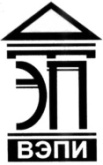 Автономная некоммерческая образовательная организациявысшего образования«Воронежский экономико-правовой институт»(АНОО ВО «ВЭПИ»)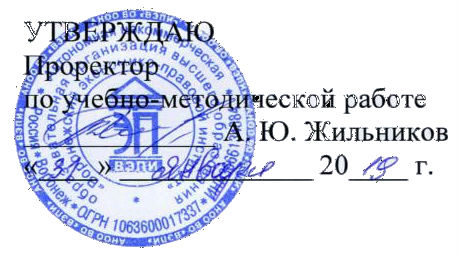 ФОНД ОЦЕНОЧНЫХ СРЕДСТВ ПО ДИСЦИПЛИНЕ (МОДУЛЮ)	Б1.Б.23 Социальное управление организацией	(наименование дисциплины (модуля))	38.03.02. Менеджмент	(код и наименование направления подготовки)Направленность (профиль) 	Менеджмент организации		(наименование направленности (профиля))Квалификация выпускника 	Бакалавр		(наименование квалификации)Форма обучения 	Очная, заочная		(очная, очно-заочная, заочная)Рекомендован к использованию Филиалами АНОО ВО «ВЭПИ»	Воронеж2019Фонд оценочных средств по дисциплине (модулю) рассмотрен и одобрен на заседании кафедры менеджмента, год начала подготовки – 2019.Протокол заседания от « 18 »  января  2019 г. №  6Фонд оценочных средств по дисциплине (модулю) согласован со следующими представителями работодателей или их объединений, направление деятельности которых соответствует области профессиональной деятельности, к которой готовятся обучающиеся: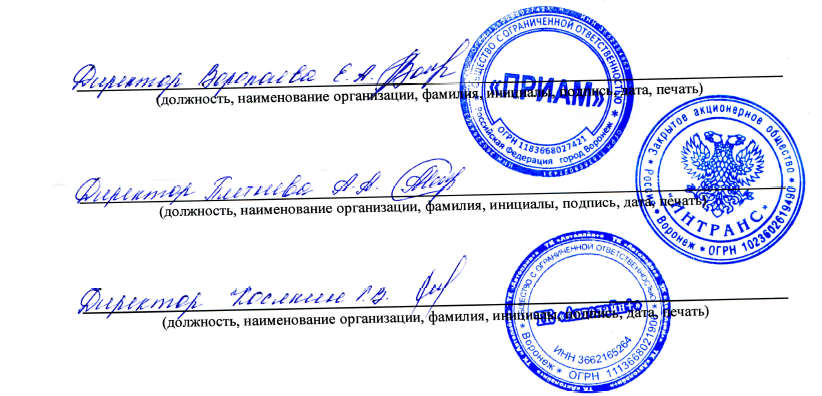 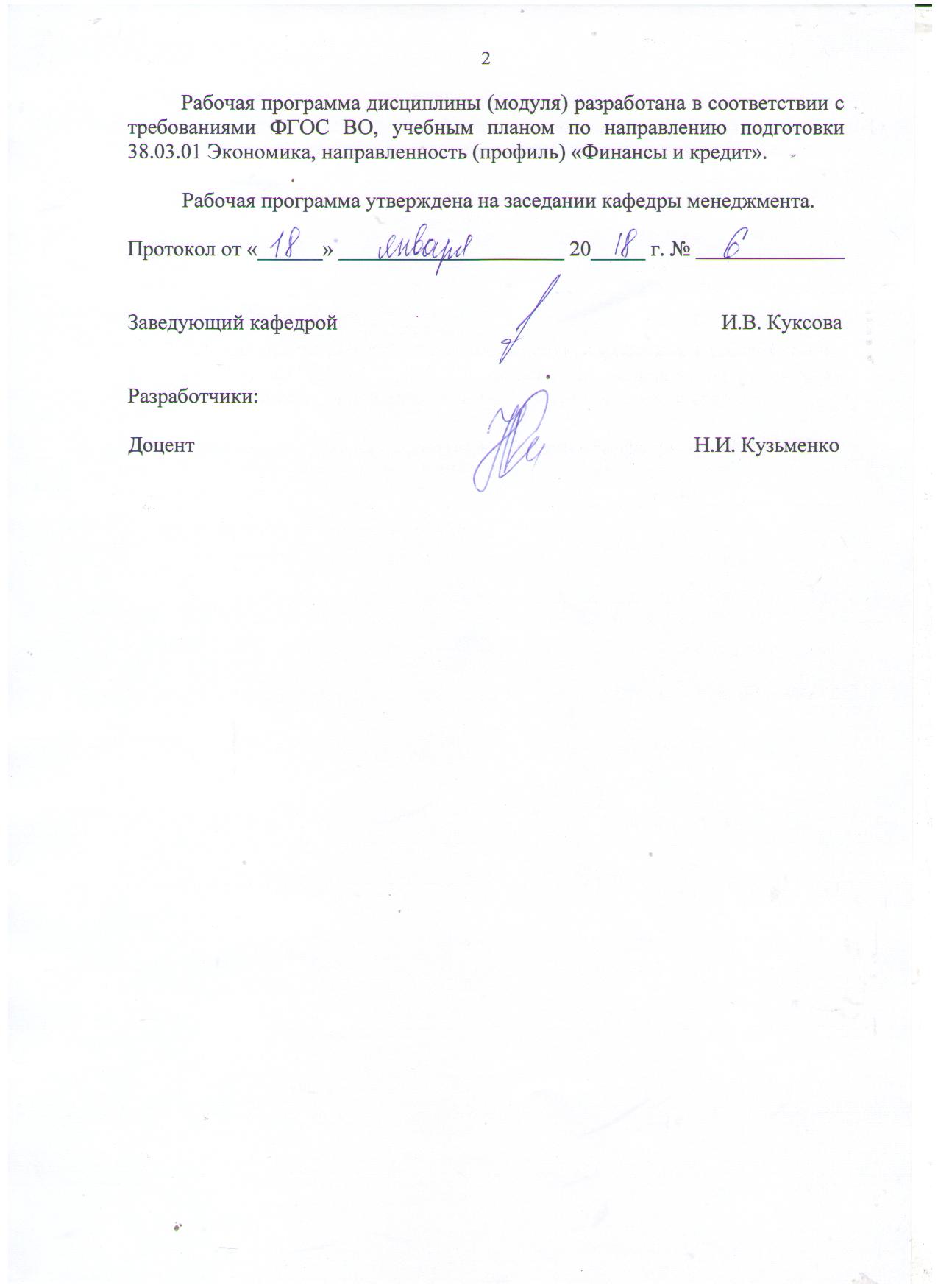 Заведующий кафедрой 	И.В. КуксоваРазработчики: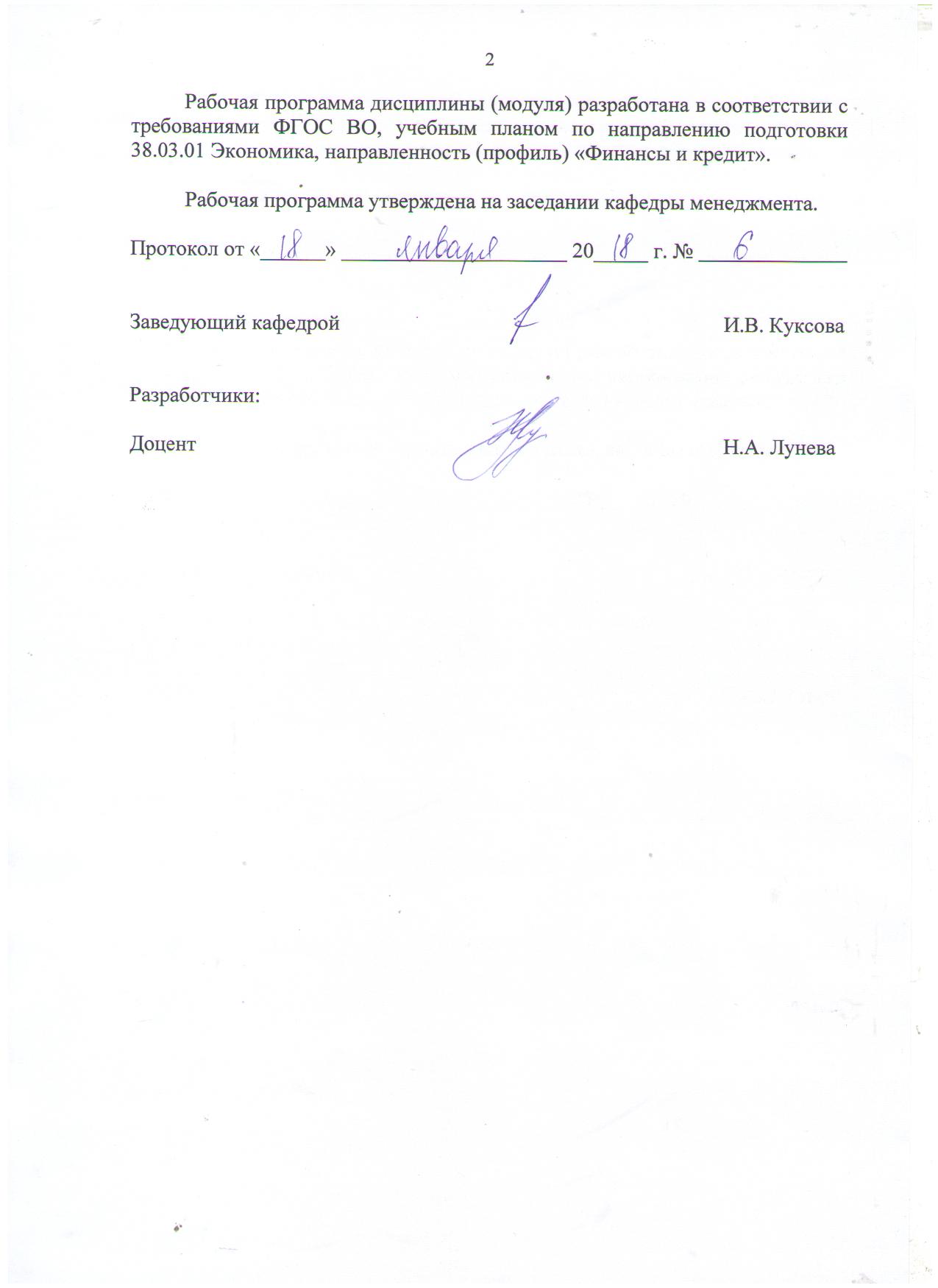 Доцент	Н.А. Лунева1. Перечень компетенций с указанием этапов их формирования в процессе освоения ОП ВОЦелью проведения дисциплиныБ1.Б.23 «Социальное управление организацией» является достижение следующих результатов обучения:В формировании данных компетенций также участвуют следующие дисциплины (модули), практики и ГИА образовательной программы 
(по семестрам (курсам) их изучения):- для очной формы обучения:- для заочной формы обучения:Этап дисциплины (модуля) Б1.Б.23 «Социальное управление организацией»в формировании компетенций соответствует:- для очной формы обучения –8 семестру;- для заочной формы обучения – 4 курсу.2. Показатели и критерии оценивания компетенций на различных этапах их формирования, шкалы оцениванияПоказателями оценивания компетенций являются следующие результаты обучения:Порядок оценки освоения обучающимися учебного материала определяется содержанием следующих разделов дисциплины (модуля):Критерии оценивания результатов обучения для текущего контроля успеваемости и промежуточной аттестации по дисциплинеШкала оценивания индивидуального заданияШкала оценивания тестаШкала оценивания рефератаКритерии оценивания ответа на билет:	Критерии «зачтено»:		- даны исчерпывающие и обоснованные ответы на все поставленные вопросы, правильно и рационально решены соответствующие задачи;в ответах выделялось главное;ответы были четкими и краткими, а мысли излагались в логической последовательности;показано умение самостоятельно анализировать факты, события, явления, процессы в их взаимосвязи;показаны знания, умения и владения по компетенциям дисциплины Критерии «не зачтено» - обучающийся не демонстрирует знания, умения и навыки по компетенциям дисциплины.3. Типовые контрольные задания или иные материалы, необходимые для оценки знаний, умений, навыков и (или) опыта деятельности, характеризующих этапы формирования компетенцийТемы рефератовКонцепция социальной ответственности организацииОсобенность современной мотивационной модели личности работникаОбщее и особенное в организации труда в традиционном и индустриальном обществахОсобенность трудовой этики индустриального обществаМероприятия по управлению социальным развитием персонала в XIX веке на Западе и в РоссииВклад классиков менеджмента в социальное управлениеСуть концепций «экономического рационального человека» и «человеческих отношений»Первые формы социального управления в Советской РоссииПринципы, источники и способы реализации социальной деятельности в 30-е гг. в СССРОсобенности социального управления в 60-80-е гг. в СССРОсновные результаты социального управления в СССРОсобенности управления социальным развитием в организациях СШАКонцепция качества трудовой жизниПодходы к социальной деятельности в Западной ЕвропеСпецифические моменты социального развития корпораций ЯпонииОбщее и особенное в западной и восточной модели управления социальным развитиемВозможность применения интересных зарубежных моделей социального развития предприятий и управления в российских условияхИзменение методов планирования на ЗападеИзменения способов планирования на предприятиях СССР и РФСуть принципа гуманизации трудаИзучение влияния социальных факторов на экономическую эффективность в СССР и РФВлияние социальных факторов на поведение работника на рынке труда и в организацииСпособы распределения средств на социальные цели Методы управления социальным развитием в 70-80-е гг. в СССРЗападная и восточная модели управления социальным развитиемПримеры индивидуальных заданий	Задание 1. Заполните таблицу 1. Таблица 1Сравнительная характеристика западной и восточной моделей социального управления организацией	Задание 2. Заполните таблицу 2. Таблица 2Содержание стратегии социального развития организацииЗадание 3. Рассчитайте индекс развития человеческого потенциала (ИРЧП) субъектов Российской Федерации, проведите классификацию субъектов РФ по полученным результатам, объясните полученные данные.Примеры тестов1. Основные принципы работы биржевых маклеров, которые были особенно выделены и зафиксированы в “Банковской энциклопедии”, изданной в России в 1916 году:
а) благотворительность и меценатство
б) нравственность и добродетельность
в) честность и соблюдение торговой тайны
г) уважение прав частной собственности
д) верность слову
е) правдивость и уважение к власти2. Цель, которую преследует коммерческая организация, осуществляющая: а) социальные инвестиции
б) повышение национального дохода
в) повышение уровня (качества) жизни
г) получение прибыли
д) повышение уровня и качества жизни посредством удовлетворения материальных, духовных и социальных потребностей3. Основной показатель эффективности социального инвестирования, который характеризует степень удовлетворенности населения качеством жизни:
а) социальный эффект
б) социальная эффективность
в) социально-экономическая эффективность
г) экономическая эффективность4. Ученый, концептуально исследовавший в своих работах понятие и содержание социальной ответственности
а) Г. Боуен
б) К. Девис
в) Дж. МакГуир
г) С. Сети5. Страны, придерживающиеся такой разновидности социального партнерства, которая предполагает активное участие государства в регулировании социально-трудовых отношений, происходящее на уровне страны, отрасли, отдельного предприятия:
а) Австрия
б) Канада
в) Германия
г) Россия
д) Франция
е) Бельгия
ж) Нидерланды
з) Финляндия
и) Швеция6. Внешний стимул для бизнеса компании, занимающейся меценатством:
а) гражданский долг
б) высокий уровень самосознания
в) известность
г) реклама, способствующая формированию имиджа
д) снижение налоговых ставок7. Виды проявления госрегулирования социальной сферы:
а) налоговые льготы
б) информационная поддержка
в) финансирование
г) юридическая поддержка
д) тарифная политика
е) таможенное регулирование8. Теория, которая гласит, что корпорации обязаны вносить значительный вклад в улучшение качества жизни людей – теория …
а) корпоративного эгоизма
б) корпоративного альтруизма
в) ответственного поведения
г) социальной ответственности
д) благотворительности9. Вопросы, положенные в основу принципов “Социальной хартии российского бизнеса”, принятой в 2004 г.:
а) экономической и финансовой устойчивости
прав человека, качества продукции, взаимоотношений с потребителями
участия в развитии местного сообщества
б) экологической безопасности
в) этики бизнеса
г) сотрудничества государства и бизнеса10. Социальная ответственность – это …
а) правило
б) этический принцип
в) закон, обязательный для исполнения
г) норматив11. Проявление социальной ответственности, которое уже в XIX веке практиковалось предпринимателями Германии, воспитанными на христианских ценностях:
а) благотворительность
б) выплата пенсий
в) социальные инвестиции
г) финансирование мероприятий по охране окружающей среды12. Технология внедрения социальных инвестиционных проектов, которая предусматривает создание специальных экспериментальных объектов с режимом наибольшего благоприятствования для реализации данного проекта – технология … вида социального инвестирования
а) массового
б) точечного
в) рыночного
г) агрессивного
д) пассивного13. Субъекты социальных инвестиций:
а) органы государственной власти
б) государственные и муниципальные предприятия
в) российские и иностранные частные коммерческие и некоммерческие организации
г) физические лица
д) специальные фонды
е) банки
ж) здравоохранение
з) учреждения культуры14. Сферы, в которых проявляется социальная ответственность бизнеса:
а) уплата налогов в фонд медицинского страхования
б) финансирование корпорацией мероприятий по охране окружающей среды
в) благотворительность
г) социально-ориентированная политика в отношении сотрудников д) корпорации
е) государственные целевые программы
ж) участие корпораций в делах местных сообществ15. Документ, принятый главами 15 государств на саммите Евросоюза в марте 2000г. (Лиссабон), посвященный вопросам социальной сплоченности, экономического развития и занятости:
а) специальное обращение по вопросам корпоративной социальной ответственности
б) программа “Национальная инициатива устойчивого развития”
в) “Кодекс чести банкира”
г) “Правила добросовестной деятельности членов профессиональной д) ассоциации участников фондового рынка”
е) “Социальная хартия”16. Результаты корпоративного поведения компании, предусматриваемые моделью корпоративной социальной деятельности А. Керолла:
а) воздействие на общество
б) социальные программы
в) социальная политика
г) экономический эффект
д) налоговые льготы17. Релевантная концепция, разработанная, начиная с 1950-х гг., в мировой управленческой литературе, наиболее распространенная в США:
а) “социальная ответственность бизнеса” б) “корпоративная социальная восприимчивость”
в) “корпоративная социальная ответственность”
г) “корпоративная социальная деятельность” и “корпоративная социальная добросовестность”18. Сущность немецкой концепции социального рыночного хозяйства, основоположником которой был Л. Эрхард:
а) государство не вмешивается в социально-трудовые отношения, но при этом предприниматели и профсоюзы сохраняют автономию
б) государство вмешивается в социально-трудовые отношения, но при этом предприниматели и профсоюзы сохраняют автономию
в) государство вмешивается в социально-трудовые отношения, а предприниматели и профсоюзы отстаивают свои права
г) государство не вмешивается в социально-трудовые отношения, эта сфера всецело контролируется предпринимателями и профсоюзами
д) предприниматели не вмешиваются в социально-трудовые отношения19. Согласно модели А. Керолла, корпоративная социальная ответственность являет собой многоуровневую ответственность, которую можно представить в форме …
а) замкнутого графа
б) пирамиды
в) вертикальной линии
г) круга20. Элементы понятия “качество жизни”
а) потребление материальных благ
б) продуктов питания
в) качество жилищных условий и занятости
г) развитие сферы услуг
д) образования, культуры
е) социального обеспечения
ж) удовлетворенность человека работой и жизненными условиями
з) удовлетворенность человека социальным статусом, финансовым положением и семейными отношениями21. Элементы, по рекомендации ООН, которые включает в себя понятие “уровень жизни”:
а) здоровье, пища
б) одежда, условия труда
в) занятость, образование
г) развитие, транспорт
д) жилище, социальное обеспечение
е) доступность учреждений культуры
ж) здравоохранение22. Страны, в которых стала формироваться концепция социально ответственного бизнеса в конце 60-х – начале 70-х годов XX в.:
а) США
б) Великобритания
в) Япония
г) Германия
д) Китай
е) Турция
ж) Греция
з) СССР23. Пример наступления социальной ответственности бизнеса:
а) субъект бизнеса уделил недостаточно внимания требованиям общества
б) субъект бизнеса уделяет пристальное внимание запросам общества
в) происходит замедление воспроизводства трудовых ресурсов на территориях, являющихся ресурсной базой для данного вида бизнеса
г) происходит замедление воспроизводства трудовых ресурсов на территориях, не являющихся ресурсной базой для данного вида бизнеса24. Конкретные количественные показатели, являющиеся примером социальной эффективности:
а) возникновение дополнительных социальных услуг
б) изменение индекса потребительских цен, обеспеченности жильем
в) уменьшение безработицы
г) увеличение рождаемости и снижение смертности
д) рост доходов госбюджета
е) снижение преступности25. Форма финансовой помощи, выделяемой компанией на реализацию долгосрочных и совместных партнерских социальных программ, направленных на повышение уровня жизни различных слоев общества:
а) корпоративный фонд
б) социальные инвестиции
в) спонсорство
г) денежные гранты
д) социально значимый маркетинг26. Причина упразднения и существенного урезания программ социальной защиты США:
а) ограничение субсидий на строительство жилья
б) сокращение ассигнований некоммерческим организациям в) снижение доступа к бесплатной медицинской помощи
г) бедность, наркомания и бездомность большой части населения27. Внутренний мотив компании, занимающейся благотворительностью:
а) нравственные мотивы
б) рост доверия потребителей
в) реклама
г) любовь к искусству28. Социальная ответственность корпораций проявляется в отношении к …
а) потребителям
б) собственникам
в) сотрудникам
г) обществу в целом
д) клиентам
е) государству
ж) частным предприятиям
з) государственным предприятиям29. Наиболее ёмкое и современное определение социальной ответственности бизнеса:
а) добровольный вклад бизнеса в развитие общества в социальной, экономической и экологической сферах, связанный напрямую с основной деятельностью компании и выходящий за рамки определенного законом минимума
б) участие компаний в реализации социальных программ в местных сообществах на принципах партнерства
в) определенные ожидания общества по отношению к собственникам и менеджменту, производственным структурам
г) взаимодействие бизнеса, общества и государства в общем и целом30. “Хартия бизнеса в России” была принята в … году  200431. Концепция социально ответственного бизнеса объединяет …
а) определенные ожидания общества по отношению к собственникам и  менеджменту, производственным структурам
б) добровольный вклад в развитие общества в социальной, экономической и экологической сферах
в) взаимодействие бизнеса, общества и государства в общем и целом
г) теории корпоративного альтруизма и корпоративного эгоизма32. Определяющий фактор уровня жизни в России …
а) физиологический минимум
б) прожиточный минимум
в) социальный минимум
г) система потребительских бюджетов: физиологический, прожиточный и социальный минимум
д) потребительская корзина33. “Хартия бизнеса в России” декларирует принципы, исключающие …
а) обман
б) фальсификацию качества
в) возможность получения незаконных доходов
г) беззаконие
д) некорректную рекламу
е) неуважение партнеровСписок вопросов к зачётуОбъект и предмет организации социального управленияЗадачи социального управления в организацииОрганизация как социальная система.Социальное управление как вид управленческой деятельности в обществе. Понятие и сущность социального менеджмента.Социальные проблемы управления и их виды.Социальные процессы и их типы.Соотношение и взаимосвязь экономических и социальных процессов.История развития социальной деятельности организации.Характеристика современного состояния социальной деятельности организации.Особенности отечественного опыта управления социальными процессами.Основные этапы социальных изменений на предприятиях  Социальные изменения на предприятиях в период индустриализации   Социальные изменения на предприятиях в настоящее времяСоциальные идеи и практика социального управления на современном этапе Опыт предприятий США в решении социальных задач.Особенности подхода к управлению социальными процессами в западноевропейских странах.Специфика решения социальных проблем на предприятиях Японии.Промышленная и научно-техническая революции и их социальные последствия.Гуманизация управления. Процессы глобализации и их влияние на подходы к удовлетворению социально – материальных потребностей населения. Влияние особенностей места расположения организации на решение задач улучшения качества жизни работника.Качество трудовой жизниНормативно-правовое регулирование социальных процессов в организацииОсобенности внепроизводственной социальной инфраструктуры организации.Параметры организации: технические, экономические, социальные.Организация как социальная среда личности работника. Материальные компоненты социальной среды.Социально-психологические компоненты социальной среды.Система управления персоналом как фактор социальных изменений.Социальное прогнозирование как элемент управления и основа социального планирования Концепция управления социальными процессами в организации.Стратегия управления социальными процессами в организации.Тактика управления социальными процессами в организации.Программно-целевой подход к управлению социальным развитием.Принципы построения системы управления социальным развитием организации.Нормативно-правовая база управления социальными процессами в организации.Современные тенденции перспективы изменений в организации управления социальными процессами на предприятии. Концепция социального рыночного хозяйства Л. Эрхарда Модель корпоративной социальной ответственности А. КероллаПрименение зарубежных моделей социального развития предприятий и управления в российских условияхИзменение методов социального развития организации на ЗападеИзменение методов социального развития организации В РФСуть принципа гуманизации трудаВлияние социальных факторов на экономическую эффективностьВлияние социальных факторов на поведение работника на рынке труда и в организацииСпособы распределения средств на социальные цели Методы управления социальным развитием в СССРЗападная и восточная модели управления социальным развитием Социальный пакет4. Методические материалы, определяющие процедуры оценивания знаний, умений, навыков и (или) опыта деятельности, характеризующих этапы формирования компетенцийЗачет служит формой проверки выполнения обучающимися освоения учебного материала дисциплины (модуля), в соответствии с утвержденными программами и оценочными материалами.Результаты сдачи зачета оцениваются по шкале: «зачтено», «не зачтено».В целях поощрения обучающихся за систематическую активную работу на учебных занятиях и на основании успешного прохождения текущего контроля и внутрисеместровой аттестации допускается выставление зачетной оценки без процедуры сдачи зачета.Зачет принимается педагогическими работниками в соответствии с закрепленной учебной нагрузкой на учебный год. В случае отсутствия по объективным причинам педагогического работника, принимающего зачет, заведующий кафедрой поручает его проведение педагогическому работнику, имеющему необходимую квалификацию. Результаты зачета заносятся в зачетно-экзаменационную ведомость. Если обучающийся не явился на зачет, в ведомости напротив фамилии обучающегося делается запись «не явился». Неявка на зачет без уважительной причины приравнивается к оценке «не зачтено».В зачетную книжку выставляется соответствующая оценка, полученная обучающимся. Заполнение зачетной книжки до внесения соответствующей оценки в ведомость не разрешается. Оценка «не зачтено» в зачетную книжку не ставится.Зачетно-экзаменационная ведомость сдается в деканат в день проведения зачета. 5. Материалы для компьютерного тестирования обучающихся в рамках проведения контроля наличия у обучающихся сформированных результатов обучения по дисциплинеОбщие критерии оцениванияВариант № 1Номер вопроса и проверка сформированной компетенцииКлюч ответовЗадание № 1Цель, которую преследует коммерческая организация, осуществляющая социальные инвестиции:Ответ: 
1. повышение национального дохода
2. повышение уровня (качества) жизни
3. получение прибыли
4.повышение уровня и качества жизни посредством удовлетворения материальных, духовных и социальных потребностейЗадание № 2Страны, придерживающиеся такой разновидности социального партнерства, которая предполагает активное участие государства в регулировании социально-трудовых отношений, происходящее на уровне страны, отрасли, отдельного предприятия:
Ответ: 1. Австрия
2. Канада
3. Россия
4.ШвецияЗадание № 3Теория, которая гласит, что корпорации обязаны вносить значительный вклад в улучшение качества жизни людей:
Ответ: 1. корпоративного эгоизма
2. корпоративного альтруизма
3. ответственного поведения
4.социальной ответственности
5. благотворительностиЗадание № 4Социальная ответственность – это:
Ответ: 1. правило
2.этический принцип
3. закон, обязательный для исполнения
4. нормативЗадание № 5Проявление социальной ответственности, которое уже в XIX веке практиковалось предпринимателями Германии, воспитанными на христианских ценностях:
Ответ: 1. благотворительность
2.выплата пенсий
3. социальные инвестиции
4. финансирование мероприятий по охране окружающей средыЗадание № 6Качество жизни включает следующие элементы:
Ответ: 1.потребление материальных благ
2.качество жилищных условий и занятости
3. развитие сферы услуг
4. образования, культуры
5. удовлетворенность человека работой и жизненными условиями
6. удовлетворенность человека социальным статусом, финансовым положением и семейными отношениямиЗадание № 7Концепция социально ответственного бизнеса в конце 60-х – начале 70-х годов XX в. стала формироваться в:
Ответ: 1.США
2.Великобритании
3. Китае
4. Греции
5. СССРЗадание № 8Пример наступления социальной ответственности бизнеса:
Ответ: 1. субъект бизнеса уделил недостаточно внимания требованиям общества
2.субъект бизнеса уделяет пристальное внимание запросам общества
3. происходит замедление воспроизводства трудовых ресурсов на территориях, являющихся ресурсной базой для данного вида бизнеса
4. происходит замедление воспроизводства трудовых ресурсов на территориях, не являющихся ресурсной базой для данного вида бизнеса
Задание № 9Форма финансовой помощи, выделяемой компанией на реализацию долгосрочных и совместных партнерских социальных программ, направленных на повышение уровня жизни различных слоев общества:
Ответ: 1. корпоративный фонд
2.социальные инвестиции
3. спонсорство
4. денежные гранты
5. социально значимый маркетингЗадание № 10Концепция социально ответственного бизнеса объединяет:
Ответ: 1. определенные ожидания общества по отношению к собственникам и  менеджменту, производственным структурам
2.добровольный вклад в развитие общества в социальной, экономической и экологической сферах
3. взаимодействие бизнеса, общества и государства в общем и целом
4. теории корпоративного альтруизма и корпоративного эгоизмаЗадание № 11Определяющий фактор уровня жизни в России:
Ответ: 1. физиологический минимум
2.прожиточный минимум
3. социальный минимум
4. система потребительских бюджетов: физиологический, прожиточный и социальный минимум
5. потребительская корзинаЗадание № 12Согласно модели А. Керолла, корпоративная социальная ответственность являет собой многоуровневую ответственность, которую можно представить в форме:
Ответ: 1. замкнутого графа
2.пирамиды
3. вертикальной линии
4 кругаЗадание № 13Сущность немецкой концепции социального рыночного хозяйства, основоположником которой был Л. Эрхард:
Ответ: 1.государство не вмешивается в социально-трудовые отношения, но при этом предприниматели и профсоюзы сохраняют автономию
2. государство вмешивается в социально-трудовые отношения, но при этом предприниматели и профсоюзы сохраняют автономию
3. государство вмешивается в социально-трудовые отношения, а предприниматели и профсоюзы отстаивают свои права
4. государство не вмешивается в социально-трудовые отношения, эта сфера всецело контролируется предпринимателями и профсоюзами
5. предприниматели не вмешиваются в социально-трудовые отношенияЗадание № 14Документ, принятый главами 15 государств на саммите Евросоюза в марте 2000г. (Лиссабон), посвященный вопросам социальной сплоченности, экономического развития и занятости:
Ответ: 1. специальное обращение по вопросам корпоративной социальной ответственности
2. национальная инициатива устойчивого развития
3. кодекс чести банкира
4. правила добросовестной деятельности членов профессиональной  ассоциации участников фондового рынка
5.социальная хартияЗадание № 15Результаты корпоративного поведения компании, предусматриваемые моделью корпоративной социальной деятельности А. Керолла:
Ответ: 1.воздействие на общество
2.социальные программы
3.социальная политика
4. экономический эффект
5. налоговые льготыЗадание № 16Технология внедрения социальных инвестиционных проектов, которая предусматривает создание специальных экспериментальных объектов с режимом наибольшего благоприятствования для реализации данного проекта:
Ответ: 1. массовая
2.точечная
3. рыночная
4. агрессивная
5. пассивнаяЗадание № 17Внешний стимул для бизнеса компании, занимающейся меценатством:
Ответ: 1.гражданский долг
2. известность
3. реклама, способствующая формированию имиджа
4. снижение налоговых ставокЗадание № 18Ученый, концептуально исследовавший в своих работах понятие и содержание социальной ответственности:
Ответ: 1.Г. Боуен
2. К. Девис
3. Дж. МакГуир
4. С. СетиЗадание №  19Конкретные количественные показатели, являющиеся примером социальной эффективности:
Ответ: 1.возникновение дополнительных социальных услуг
2.уменьшение безработицы
3.благоустройство населённых пунктов
4. рост доходов госбюджета
5. снижение преступностиЗадание №  20Причина упразднения и существенного урезания программ социальной защиты США:
Ответ: 1.ограничение субсидий на строительство жилья
2. сокращение ассигнований некоммерческим организациям 3. снижение доступа к бесплатной медицинской помощи
4. бедность, наркомания и бездомность большой части населенияВариант № 2Номер вопроса и проверка сформированной компетенцииКлюч ответовЗадание № 1Социальное управление в организации является объективно необходимым видом работы, который обеспечивает согласованность и упорядоченность совместного труда людей, воздействуя на их поведение и деятельность для достижения общественно значимых целей и решения задач, возникающих при этомОтвет: НеверноВерноЗадание № 2Работа, которая строится на учете и контроле выполнения производственных функций работниками организации, основанная на четком регламенте ведения документации и включающая в себя прием, увольнение, перемещение, обучение, наказания и поощрения это -      работаОтвет: кадроваяЗадание № 3Укажите пункты, которые относятся к аспектам гуманизации труда:Ответ: 1. ответственность2. самоактуализация личности3. демократия4. безопасность5. определенностьЗадание № 4Управление человеческими ресурсами - это генеральная направленность на самоактуализацию личности в профессиональной деятельности в системе управления персоналомОтвет: НеверноВерноЗадание № 5К внутренним организационным условиям, обусловливающим характер взаимоотношений людей в сфере их профессиональной деятельности не относятся:Ответ: 1. происходит глобализация2. управленческий стиль меняется с функционального на партнерский3. на смену специалистам узкого профиля приходят профессионалы, работающие на стыке специальностей4. формируется стиль работы командой Задание № 6Социальная деятельность организации - это деятельность, направленная на развитие и совершенствование условий гуманизации труда и качества трудовой жизни, являющиеся инструментами актуализации человеческих ресурсовОтвет: НеверноВерноЗадание № 7Укажите вариант ответа, который отражает сущность понятия «Социальная среда организации»:Ответ: 1. комплекс объектов, предназначенных для жизнеобеспечения работников организации и членов их семей, удовлетворения социально-бытовых, культурных и интеллектуальных потребностей2. совокупность факторов, определяющих качество трудовой жизни работников3. система методов и средств планомерного управления развитием трудового коллектива как социальной общности, целенаправленное регулирование социальных процессов и развития социальных отношений на уровне коллективов4. материально-технические и организационно-экономические возможности организации, которые при их успешном осуществлении приводят к лучшим результатам деятельности организации Задание № 8Сетевые факторы воздействия на социальную среду организации - факторы, проникающие в организацию через так или иначе связанных с организацией граждан и групп, заинтересованных в ее деятельности или бездеятельностиОтвет: НеверноВерноЗадание № 9К числу внешних факторов социальной среды организации относятся:Ответ: 1. объективно сложившаяся в обществе политическая и экономическая ситуация и тенденции ее развития2. устойчивость и масштаб бизнеса, а также потребности и возможности его расширения и развития3. экономическая выгодность поддержания и развития социальной инфраструктуры предприятия4. уровень заработной платы персоналаЗадание № 10Укажите вариант ответа, в котором указаны факторы социальной среды по характеру происхождения:Ответ: 1. благоприятные и неблагоприятные2. макроэкономические, мезоэкономические, микроэкономические3. факторы прямого и косвенного действия4. внешние и внутренниеЗадание № 11Мероприятия, связанные с предоставлением своим работникам дополнительных льгот, услуг и выплат социального характера - это социальная                   _________    организацииОтвет: политикаЗадание № 12К разделам плана социального развития организации относятся:Ответ: 1. совершенствование социальной структуры коллектива2. повышение заработной платы в организации3. улучшение условий труда и быта работников4. воспитание дисциплины труда, развитие трудовой активности и творческой инициативыЗадание № 13Одним из первых массовых опытов управления социальным развитием организаций в России можно считать введение рабочего контроля над производством и распределением продуктов в 1917 г., после прихода к власти большевиковОтвет: НеверноВерноЗадание № 14Укажите пункты, которые отражают особенности, характерные для японской системы стратегии социального развития предприятия:Ответ: 1. строго формализованная система управления2. не осуществляется обучение персонала3. большее количество потребностей работника удовлетворяется за счет фирмы4. коллективный характер удовлетворения потребностей работниковЗадание № 15Самоактуализация в профессиональной деятельности означает, что организация создает условия, открывающие возможность работнику использовать и развить свои способностиОтвет: НеверноВерноЗадание № 16Мероприятия по социальному страхованию, безусловному соблюдению гражданских прав и социальных гарантий, установленных действующим законодательством, коллективным договором, трудовыми соглашениями и иными правовыми актами- это социальная          работников       Ответ: защитаЗадание № 17Укажите пункты, которые отражают направления социальной политики государства в отношении организаций:Ответ: 1. предоставление льгот предприятиям, на которых работают наименее социально защищенные группы населения2. поддержка конкурентоспособности отечественной продукции и рост уровня жизни населения3.  создание субъектам хозяйствования наиболее благоприятных и равноценных условий обеспечения процесса простого воспроизведения основных производственных и непроизводственных фондов4. финансовая поддержка предприятиям, на которых планируется массовое увольнение, с целью сохранения или модернизации рабочих местЗадание № 18К факторам внутренней социальной среды организации относятся:Ответ: 1. конъюнктура рынка труда2. характер и интенсивность профсоюзного движения3. социальная политика государства4. общие мировые тенденции5. воспроизводство рабочей силыЗадание № 19Социальное развитие организации включает в себя весь сложный механизм, приводящий в действие человеческую активность, последовательно развертывающуюся цепь потребностей, интересов, мотивов и целей, которые побуждают людей к труду, конкретизируют деловую ориентацию и ценностные установки персоналаОтвет: НеверноВерноЗадание № 20Система взаимоотношений между работниками, работодателями, органами государственной власти, органами местного самоуправления, направленная на обеспечение согласования интересов работников и работодателей по вопросам регулирования трудовых отношений и иных непосредственно связанных с ними отношений это - социальное ______________Ответ: партнерствоВариант № 3Номер вопроса и проверка сформированной компетенцииКлюч ответовЗадание № 1Социальное управление - это управление в социальных системах, то есть в системах, элементами которых являются производственные отношенияОтвет: НеверноВерноЗадание № 2Совершенствование управления трудовой деятельностью с целью предоставления работнику возможности раскрыть свои производительные резервы, прежде всего, интеллектуальные и психологические -это _________     труда   Ответ: гуманизацияЗадание № 3Объектами кадровой работы являются:Ответ: 1. сотрудники организации2. лица, которым предстоит трудиться в организации3. бывшие работники организации, вышедшие на пенсию4. члены семей сотрудников организации5. бывшие работники организации, уволенные или уволившиеся по собственному желаниюЗадание № 4Демократия как аспект гуманизации труда означает, что труд должен быть организован таким образом, чтобы обеспечить раскрытие в профессиональной деятельности индивидуальных особенностей работникаОтвет: НеверноВерноЗадание № 5К основным целям управления социальным развитием организации относятся:Ответ: 1. совершенствование социальной структуры персонала2. проведение корпоративов3. повышение образовательного и культурно-технического уровня персонала4. совершенствование производственного процесса5. рост жизненного уровня работников и их семейЗадание № 6Социальная деятельность является главной и определяющей деятельностью организацииОтвет: НеверноВерноЗадание № 7Укажите вариант ответа, не являющийся характеристикой «качественной» социальной среды:Ответ: 1. сложность, под которой понимаются количественные параметры и уровень вариативности каждой составляющей2. гибкость, подвижность в ответ на внешние воздействия3. безопасность, под которой понимается отсутствие какого-либо риска, в случае реализации которого возникают негативные последствия4. ценностная основа: восприятие работника как самоценного человека, уникальной личности, обладающей потенциалом к развитию, вне зависимости от пользы, которую он приносит организации5. определенность и непротиворечивость, согласованность всех составляющихЗадание № 8Социальные факторы воздействия на социальную среду организации - факторы, влияющие на социальную среду организации через партнерские связи разнообразного характераОтвет: НеверноВерноЗадание № 9К числу внутренних факторов социальной среды организации относятся:Ответ: 1. существующая и прогнозируемая конкуренцию на рынке труда 2. территориальное положение и климатические условия 3. уровень прибыльности бизнеса4. уровень налогов5. имиджевая политикаЗадание № 10Укажите вариант ответа, в котором указаны факторы социальной среды по характеру воздействия:Ответ: 1. благоприятные и неблагоприятные2. макроэкономические, мезоэкономические, микроэкономические3. факторы прямого и косвенного действия4. внешние и внутренниеЗадание № 11Система принципов, которые определяют направление стратегических решений, которые принимаются руководством касательно состава трудового коллектива, содержания и условий, мотивации и стимулирования труда- это социальная       предприятияОтвет: стратегияЗадание № 12К задачам социальной политики организации относятся:Ответ: 1. защита работников, реализуемая через систему льгот и гарантий, предоставляемых государством, а также самим предприятием2. повышение производительности труда3. стабилизация интересов социальных субъектов (работник, работодатель, государство), реализуемое через ее согласование4. своевременная выплата заработной платы работникам 5. оплата и предоставление учебных отпусков лицам, совмещающим работу с обучением в соответствии с трудовым законодательствомЗадание № 13Японцам, как и россиянам, свойственно чувство коллективизма. Отдельная личность рассматривается ими не как абсолютная самоценность, а как член семьи, местной общины, трудового коллектива, нации в целом, добровольно и ответственно вносящий свой вклад в достижение общих целейОтвет: НеверноВерноЗадание № 14К ключевым особенностям управления персоналом японских компаний относятся:Ответ: 1. абсолютно формальные отношения в коллективе вообще и с подчиненными в частности2. заработная плата связана только с личной производительностью 3. пожизненный найм персонала4. все сотрудники являются специалистами в узкой сфереЗадание № 15Главная миссия социального управления - формирование условий самореализации работника в профессиональной деятельностиОтвет: НеверноВерноЗадание № 16Комплекс объектов, предназначенных для жизнеобеспечения работников организации и членов их семей, удовлетворения социально-бытовых, культурных и интеллектуальных потребностей - это социальная _______________Ответ: инфраструктураЗадание № 17К конкретным задачам социальной политики государства относятся:Ответ: 1. стимулирование экономического роста и подчинение производства интересам потребления2. усиление трудовой мотивации и деловой предприимчивости3. обеспечение гарантии определенного уровня жизни и социальной защиты населения4. воспитание дисциплины труда, развитие трудовой активности и творческой инициативыЗадание № 18К внутренним социальным условиям организации относятся:Ответ: 1. использование рабочей силы2. характер и интенсивность профсоюзного движения3. социальная политика государства4. правовое регулирование трудовых отношенийЗадание № 19Социальное развитие организации означает изменение к лучшему в ее социальной средеОтвет: НеверноВерноЗадание № 20Уровень добровольного отклика на социальные потребности работников, лежащие вне определяемых законом или регулирующими органами требований; действия, предпринимаемые во благо общества добровольно это - социальная _____________ предприятияОтвет: ответственностьВариант № 4Номер вопроса и проверка сформированной компетенцииКлюч ответовЗадание № 1Управление человеческими ресурсами - это стратегический и логически последовательный подход к управлению наиболее ценным активом организации: работающими там людьми, которые коллективно и индивидуально вносят вклад в решение задач организацииОтвет: НеверноВерноЗадание № 2Материально-технические и организационно-экономические возможности организации, которые при их успешном осуществлении приводят к лучшим результатам деятельности организации - это социальный _________________ организацииОтвет: потенциалЗадание № 3Укажите пункты, которые верны для определения понятия «Управление персоналом»:Ответ: 1. система действий по разработке концепции, стратегии, оперативных планов на основе внешнего и внутреннего маркетинга потребностей организации в работниках2. совершенствование управления трудовой деятельностью с целью предоставления работнику возможности раскрыть свои производительные резервы, прежде всего, интеллектуальные и психологические3. комплекс методов воздействия на интересы и поведение работника с целью побуждения его к высокопроизводительной деятельности в организации4. работа, которая строится на учете и контроле выполнения производственных функций работниками организации, основанная на четком регламенте ведения документации и включающая в себя прием, увольнение, перемещение, обучение, наказания и поощренияЗадание № 4Справедливость как аспект гуманизации труда предполагает самоуправление и участие работников в распределении прибылей и инвестиционной политикеОтвет: НеверноВерноЗадание № 5К числу обязательных мер социальной защиты работников относятся:Ответ: 1. предоставление ежегодного оплачиваемого отпуска, продолжительностью не менее 28 календарных дней2. соответствие заработной платы субъективным ожиданиям сотрудников о справедливом вознаграждении3. возмещение вреда здоровью, причиненного в связи с исполнением трудовых обязанностей4. сохранение рабочего места на период обучения и профессиональной подготовки5. обеспечение условий для культурного досуга работников и членов их семейЗадание № 6Качество трудовой жизни - понятие, характеризующее степень удовлетворения личных потребностей и интересов работника посредством труда в данной организацииОтвет: НеверноВерноЗадание № 7Элементами, формирующие структуру социальной среды организации, являются:Ответ: 1. условия труда и быта, система охраны труда2. механизмы мотивации и вознаграждения за труд3. стиль руководства в организации4. социально-трудовая политика государства5. условия для культурного досуга работников и членов их семейЗадание № 8Психологические факторы воздействия на социальную среду организации - факторы, определяющиеся интересами и особенностями индивидуального поведения отдельных значимых для организации субъектов совместной деятельностиОтвет: НеверноВерноЗадание № 9К числу факторов, обеспечивающих потенциал социальной среды организации, относятся:Ответ: 1. размер организации 2. отраслевая принадлежность3. содержание и организация трудового процесса4. коллективные нормы общения и деятельности5. стиль руководства и лидерстваЗадание № 10Укажите вариант ответа, в котором указаны факторы социальной среды в зависимости от места происхождения и принадлежности к объекту или субъекту:Ответ: 1. благоприятные и неблагоприятные2. макроэкономические, мезоэкономические, микроэкономические3. факторы прямого и косвенного действия4. внешние и внутренниеЗадание № 11Система методов и средств планомерного управления развитием трудового коллектива как социальной общности, целенаправленное регулирование социальных процессов и развития социальных отношений на уровне коллективов - это социальное  Ответ: планированиеЗадание № 12Объектами воздействия социальной политики организации являются:Ответ: 1. занятые в организации работники2. лица, которым предстоит трудиться в организации3. бывшие работники организации, вышедшие на пенсию4. члены семей сотрудников организации5. бывшие работники организации, уволенные или уволившиеся по собственному желаниюЗадание № 13В США отсутствуют жесткие законодательные нормы для фирм, предписывающие проведение каких-либо мероприятий социально-бытового характера или наличие каких-либо объектов социально-бытовой инфраструктуры в составе компании. Законодательно установлены лишь обязательные отчисления в систему социального и производственного страхования, часть которых происходит за счет работников предприятийОтвет: НеверноВерноЗадание № 14В комплекс ценностных ориентиров системы качества трудовой жизни не входит :Ответ: 1. перспектива роста - поддержание у работника уверенности в благоприятной для него трудовой деятельности, перспективе профессионального роста и служебного продвижения2. общественная значимость организации - источник гордости работника, его уверенности в том, что его работа, выполняемая наилучшим образом, полезна и нужна обществу3. высокая заработная плата - гарант достойного жизнеобеспечения4. оптимальность труда - труд не является препятствием для досуга и отдыха, личностного роста и семейных отношений работникаЗадание № 15Важнейшими инструментами социальной деятельности, влияющими на успех компаний, являются вовлечение персонала в управление и соглашения об участии в прибыляхОтвет: НеверноВерноЗадание № 16Преобладающий и устойчивый психический настрой коллектива, складывающийся из отношений людей к труду и друг к другу, их межличностных и групповых связей - это социально-психологический __________Ответ: климатЗадание № 17Виды проявления госрегулирования социальной сферы:Ответ: 1. социальное законодательство2. налоговые льготы 3. тарифная политика4. таможенное регулированиеЗадание № 18К основным принципам социального партнерства относятся:Ответ: 1. равноправие сторон2. уважение и учет интересов сторон3. отсутствие контроля за выполнением принятых коллективных договоров и соглашений4. реальность обязательств, принимаемых на себя сторонами5. пониженная ответственность сторон за невыполнение по их вине коллективных договоров и соглашенийЗадание № 19Управление социальным развитием организации представляет собой совокупность способов, приемов и процедур, позволяющих решать социальные проблемы на основе продуманного научного подхода, знания закономерностей протекания социальных процессов, точного аналитического расчета и выверенных социальных нормативовОтвет: НеверноВерноЗадание № 20Вложения в объекты социальной сферы с целью получения дохода и повышения уровня и качества жизни людей посредством удовлетворения их материальных, духовных или социальных потребностей - это социальные    __________          Ответ: инвестиции6. Практические задачи.Задача 1.Провести анализ социального отчета компании. Структура ответа: 1. Название компании. Характеристика основной деятельности компании. 2. Характеристика экономических и социальных условий осуществления предпринимательской деятельности. 3. Определение ключевых стейкхолдеров компании, их краткая характеристика. Классификация социальных программ (мероприятий), реализуемых компанией, в соответствии с их направленностью на конкретные группы стейкхолдеров. 4. Программы (мероприятия), реализуемые объектом исследования, в области внутренней и внешней КСО, их характеристика. 5. Определите, в соответствии с каким стандартом нефинансовой отчетности составлен отчет анализируемой компании. Опишите основные особенности социального отчета компании. 6. При помощи доступных источников информации (учебники, журналы, ресурсы Интернет) произведите внешнюю оценку степени развитости ее КСО. По результатам анализа сделать вывод о равномерности распределения действий компании в области КСО. 7. Какие показатели (в том числе финансовые) характеризуют уровень социальной ответственности исследуемого предприятия? Все показатели обобщить в таблицу (форму таблицы определить самостоятельно исходя из имеющихся данных) и продемонстрировать их динамику. 8. По результатам анализа и расчетов сделать вывод о степени развитости КСО компании. 9. Последствия действий компании с позиции социальной ответственности. Результаты анализа оформить в виде электронной презентации. Задача 2.Этический кодекс компании «Кока-Кола» состоит из пяти разделов. Первый регулирует выполнение обязательств по бухгалтерским счетам и отчетам компании. Во втором описаны потенциальные конфликты, которые могут возникнуть в результате столкновения интересов служащих компании. Третий регулирует взаимодействия компании с государственными учреждениями, официальными лицами, клиентами и поставщиками. В четвертой части регламентируется участие служащего в деятельности политических партий и других компаний. Пятый раздел содержит указания по реализации правил кодекса Укажите причину, по которой данный кодекс нельзя считать социально-ориентированным. Свой ответ обоснуйте. 1) он не ориентирован на нужды самой компании; 2) в нем много говорится об ответственности перед компанией и лояльности к ней служащих и крайне мало - об обязательствах фирмы перед своими сотрудниками и всем обществом; 3) в нем ничего не говорится об экологической составляющей деятельности компании; 4) в нем много говорится об обязательствах фирмы перед своими сотрудниками и всем обществом; 5) он не регулирует взаимодействия компании с государственными учреждениями, официальными лицами, клиентами и поставщиками. Задача 3.В книге «Corporate Community Relation» Эдмунд Брук рассматривает три основные стратегии компании в местном сообществе: 1) Построить отношения доверия. 2) Отталкиваться от потребностей местного сообщества и пытаться на них реагировать. 3) Разработать программы, которые отвечают потребностям компании и местного сообщества. Приведите примеры построения социальной политики в соответствии с перечисленными стратегиями. Задача 4.Как вы понимаете суждение: «Социальная активность современного бизнеса становится узко-фокусной, деловой, экономной, клиентской, партнерской, инициативной, комплексной»? Обос-нуйте ответ по каждому направлению социальной активности. ОК-5способность работать в коллективе, толерантно воспринимая социальные, этнические, конфессиональные и культурные различияОПК-3способностью проектировать организационные структуры, участвовать в разработке стратегий управления человеческими ресурсами организаций, планировать и осуществлять мероприятия, распределять и делегировать полномочия с учётом личной ответственности за осуществляемые мероприятияПК-1владение навыками использования основных теорий мотивации, лидерства и власти для решения стратегических и оперативных управленческих задач, а также для организации групповой работы на основе знания процессов групповой динамики и принципов формирования команды, умение проводить аудит человеческих ресурсов и осуществлять диагностику организационной культурыПК-2владение различными способами разрешения конфликтных ситуаций при проектировании межличностных, групповых и организационных коммуникаций на основе современных технологий управления персоналом, в том числе в межкультурной средеПК-8владение навыками документального оформления решений в управлении операционной (производственной) деятельности организаций при внедрении технологических, продуктовых инноваций или организационных измененийНаименование дисциплин (модулей), практик, ГИАЭтапы формирования компетенций по семестрам изученияЭтапы формирования компетенций по семестрам изученияЭтапы формирования компетенций по семестрам изученияЭтапы формирования компетенций по семестрам изученияЭтапы формирования компетенций по семестрам изученияЭтапы формирования компетенций по семестрам изученияЭтапы формирования компетенций по семестрам изученияЭтапы формирования компетенций по семестрам изученияНаименование дисциплин (модулей), практик, ГИА1 сем2 сем3 сем4 сем5 сем6 сем7 сем8 семПсихология и педагогикаОК-5ПК-2МенеджментОПК-3ПК-1ОПК-3ПК-1Информационные технологии в менеджментеПК-8Управление персоналомОК-5ОПК-3ПК-2Стратегический менеджментПК-1Инновационный менеджментПК-8Антикризисное управление предприятиемПК-8Теория организацииПК-1Организационное поведениеПК-1ПК-2Документирование управленческой деятельностиОК-5ПК-1ПК-2ПК-8ДелопроизводствоОК-5ПК-1ПК-2ПК-8Методы принятия управленческих решенийОК-5ПК-1Оценка эффективности управленческих процессовОК-5ПК-1Тайм-менеджментОК-5ПК-1ПК-2Маркетинг персоналаОК-5ПК-1ПК-2Управление проектамиОПК-3Организационное проектированиеОПК-3Производственная практика (практика по получению профессиональных умений и опыта профессиональной деятельности)ОПК-3ПК-1ПК-2ПК-8ОПК-3ПК-1ПК-2ПК-8Производственная практика (преддипломная практика)ОПК-3ПК-1ПК-2ПК-8Подготовка к сдаче и сдача государственного экзаменаОК-5ОПК-3ПК-1ПК-2ПК-8Защита выпускной квалификационной работы, включая подготовку к процедуре защиты и процедуру защитыОК-5ОПК-3ПК-1ПК-2ПК-8Гражданское население в противодействии распространению идеологии терроризмаПК-2Ценообразование в мировой экономикеПК-8Подготовка публичной защиты ВКРПК-8Наименование дисциплин (модулей), практик, ГИАЭтапы формирования компетенций по курсам изученияЭтапы формирования компетенций по курсам изученияЭтапы формирования компетенций по курсам изученияЭтапы формирования компетенций по курсам изученияЭтапы формирования компетенций по курсам изученияНаименование дисциплин (модулей), практик, ГИА1 курс2 курс3 курс4 курс5 курсПсихология и педагогикаОК-5ПК-2МенеджментОК-5ОПК-3ПК-1Информационные технологии в менеджментеПК-8Управление персоналомОПК-3ПК-2Стратегический менеджментПК-1Инновационный менеджментПК-8Антикризисное управление предприятиемПК-8Теория организацииПК-1Организационное поведениеПК-1ПК-2Документирование управленческой деятельностиОК-5ПК-1ПК-2ДелопроизводствоОК-5ПК-1ПК-2Методы принятия управленческих решенийОК-5ПК-1Оценка эффективности управленческих процессовОК-5ПК-1Тайм-менеджментОК-5ПК-1ПК-2Маркетинг персоналаОК-5ПК-1ПК-2Управление проектамиОПК-3Организационное проектированиеОПК-3Производственная практика (практика по получению профессиональных умений и опыта профессиональной деятельности)ОПК-3ПК-1ПК-2ПК-8ОПК-3ПК-1ПК-2ПК-8Производственная практика (преддипломная практика)ОПК-3ПК-1ПК-2ПК-8Подготовка к сдаче и сдача государственного экзаменаОК-5ОПК-3ПК-1ПК-2ПК-8Защита выпускной квалификационной работы, включая подготовку к процедуре защиты и процедуру защитыОК-5ОПК-3ПК-1ПК-2ПК-8Гражданское население в противодействии распространению идеологии терроризмаПК-2Ценообразование в мировой экономикеПК-8Подготовка публичной защиты ВКРПК-8Код компетенцииПланируемые результаты обучения (показатели)ОК-5Знать: теории межличностных и деловых коммуникаций с учетом социального управления организациейУметь: работать в команде с учетом социального управления организациейВладеть: навыками межличностных коммуникаций с учетом социального управления организациейОПК-3Знать: принципы и функции управления с учетом социального управления организациейУметь: выбирать организационную структуру, разрабатывать стратегию управления человеческими ресурсами организации, планировать и осуществлять мероприятия,  распределять и делегировать полномочия с учётом личной ответственности за осуществляемые мероприятия с учетом социального управления организациейВладеть: методами организационного проектирования, методами стратегического планирования, распределения и делегирования полномочий, технологией реализации управленческих методов и функций с учетом социального управления организациейПК-1Знать: основные теории и концепции взаимодействия людей в организации, включая вопросы мотивации, групповой динамики, командообразования, коммуникаций, лидерства и власти с учетом социального управления организациейУметь: мотивировать персонал для решения стратегических и оперативных управленческих задач, организовать групповую работу, проводить аудит человеческих ресурсов, осуществлять диагностику организационной культуры с учетом социального управления организациейВладеть: методами формирования и поддержания благоприятного психологического климата в организации с учетом социального управления организациейПК-2Знать: основные теории конфликтов, современные технологии управления персоналом с учетом социального управления организациейУметь: проектировать межличностные, групповые и организационные коммуникации, в том числе в межкультурной среде с учетом социального управления организациейВладеть: способами разрешения конфликтных ситуаций, методами анализа и проектирования межличностных, групповых и организационных коммуникаций с учетом социального управления организациейПК-8Знать: основы документационного обеспечения управленческой деятельности с учетом социального управления организациейУметь: оформлять  решения в управлении операционной (производственной) деятельностью организаций при внедрении технологических, продуктовых инноваций или организационных изменений с учетом социального управления организациейВладеть: навыками оформления управленческих документов с учетом социального управления организацией№ 
п/пНаименование раздела дисциплины (модуля)Компетенции (части компетенций)Критерии оцениванияОценочные средства текущего контроля успеваемостиШкала оценивания1Методологические основы управления социальным развитием в организациях различной организационно-правовой формы и органах государственного и муниципального управленияОК-5Правильный ответ на вопрос тестаТесты«отлично»«хорошо»«удовлетворительно»«неудовлетворительно»2История отечественного опыта в решении социально-трудовых проблемОПК-3Правильный ответ на вопрос тестаТесты«отлично»«хорошо»«удовлетворительно»«неудовлетворительно»3История опыта зарубежных стран в решении социально-трудовых проблемПК-1Подбор информационного источника для анализа.Ответы на простые (воспроизведение информации, фактов) вопросы по аналитическому заданию.Ответы на уточняющие вопросы (отвечая на которые нужно назвать информацию, отсутствующей в сообщении, но подразумевающейся)Ответы на оценочные вопросы (отвечая на которые необходимо привести критерии оценки тех или иных событий, явлений, фактов).Наглядность и иллюстративность примеров.Доказательство собственных утверждений.Общий аналитический вывод по заданию.Индивидуальное задание«отлично»«хорошо»«удовлетворительно»«неудовлетворительно»4Основные факторы социальных изменений в современном обществе.ПК-2Подбор информационного источника для анализа.Ответы на простые (воспроизведение информации, фактов) вопросы по аналитическому заданию.Ответы на уточняющие вопросы (отвечая на которые нужно назвать информацию, отсутствующей в сообщении, но подразумевающейся)Ответы на оценочные вопросы (отвечая на которые необходимо привести критерии оценки тех или иных событий, явлений, фактов).Наглядность и иллюстративность примеров.Доказательство собственных утверждений.Общий аналитический вывод по заданию.Индивидуальное задание«отлично»«хорошо»«удовлетворительно»«неудовлетворительно»5Организация как объект социального управленияв организациях различной организационно-правовой формы и органах государственного и муниципального управленияОК-5Подбор информационного источника для анализа.Ответы на простые (воспроизведение информации, фактов) вопросы по аналитическому заданию.Ответы на уточняющие вопросы (отвечая на которые нужно назвать информацию, отсутствующей в сообщении, но подразумевающейся)Ответы на оценочные вопросы (отвечая на которые необходимо привести критерии оценки тех или иных событий, явлений, фактов).Наглядность и иллюстративность примеров.Доказательство собственных утверждений.Общий аналитический вывод по заданию.Индивидуальное задание«отлично»«хорошо»«удовлетворительно»«неудовлетворительно»6Внешние и внутриорганизационные факторы социальных измененийв организациях различной организационно-правовой формы и органах государственного и муниципального управленияОПК-3Полнота изложенияСтепень использования в работе результатов исследований и установленных научных фактовДополнительные знания, использованные при написании работы, которые получены помимо предложенной образовательной программы Уровень владения тематикойЛогичность подачи материалаПравильность цитирования источниковПравильное оформление работы Соответствие реферата стандартным требованиямРеферат«отлично»«хорошо»«удовлетворительно»«неудовлетворительно»7Управление социальным развитием в системе стратегического планирования в организациях различной организационно-правовой формы и органах государственного и муниципального управленияПК-1Полнота изложенияСтепень использования в работе результатов исследований и установленных научных фактовДополнительные знания, использованные при написании работы, которые получены помимо предложенной образовательной программы Уровень владения тематикойЛогичность подачи материалаПравильность цитирования источниковПравильное оформление работы Соответствие реферата стандартным требованиямРеферат«отлично»«хорошо»«удовлетворительно»«неудовлетворительно»8Функции, методы и обеспечение управления социальным развитием в организациях различной организационно-правовой формы и органах государственного и муниципального управленияПК-2Полнота изложенияСтепень использования в работе результатов исследований и установленных научных фактовДополнительные знания, использованные при написании работы, которые получены помимо предложенной образовательной программы Уровень владения тематикойЛогичность подачи материалаПравильность цитирования источниковПравильное оформление работы Соответствие реферата стандартным требованиямРеферат«отлично»«хорошо»«удовлетворительно»«неудовлетворительно»ИТОГОИТОГОИТОГОФорма контроляОценочные средства промежуточной аттестацииШкала оцениванияИТОГОИТОГОИТОГОЗачётответ на билет«Зачтено»«Не зачтено»Критерий оценкиОценка Оценка Оценка Оценка Критерий оценкиотличноХорошоудовлетворительнонеудовлетворительноПодбор информационного источника для анализаИспользует для анализа как рекомендованные источники информации преподавателем, так и самостоятельно подобранные источникиИспользует для анализа более одного рекомендованного преподавателем источника информацииИспользует для анализа только один рекомендованный преподавателем источник информацииОтсутствуют ссылки на источники информации, необходимые для анализаОтветы на простые (воспроизведение информации, фактов) вопросы по аналитическому заданиюПредоставляет ответы на все поставленные вопросыДопускает неточности при ответе на вопросыОтвечает только на один поставленный вопросОтсутствуют ответы на вопросыОтветы на уточняющие вопросы (отвечая на которые нужно назвать информацию, отсутствующей в сообщении, но подразумевающейся)Демонстрирует полные ответы на все поставленные вопросыДопускает ошибки в ответах на поставленные вопросыНазывает один требуемый факт подразумевающейся информацииОтсутствуют ответы на вопросыОтветы на оценочные вопросы (отвечая на которые необходимо привести критерии оценки тех или иных событий, явлений, фактов)Аргументировано отвечает на поставленные вопросы, приводя критерии оценки в явления в заданииДопускает ошибки в аргументации критериев явления заданияПриводит только одно доказательство критерия оценки явления в заданииАргументация и ответы отсутствуютНаглядность и иллюстративность примеровРаскрывает на примерах изученные теоретические положения Допускает ошибки в примерах по изученным теоретическим положениямИспытывает затруднения при иллюстрации примерами теоретических положенийНе демонстрирует наглядность и иллюстративность примеровДоказательство собственных утвержденийДемонстрирует убедительные доказательства собственных суждений и выводов по решению поставленных задач в заданииДопускает неточности при доказательстве собственных суждений по выполнению заданияИспытывает затруднения при доказательстве собственных суждений по выполнению заданияНе приводит ни одного из аналитических фактов доказательства собственных суждений по выводам заданияОбщий аналитический вывод по заданиюПредставляет обоснованный вывод по заданию с указанием всех составляющих проведенного аналитического исследованияДопускает некоторые неточности при раскрытии составляющих проведенного аналитического исследования, составляющих вывод по заданиюПриводит вывод, носящий краткий характер и затруднительный для пониманияОтсутствует вывод по заданиювид тестаОценка Оценка Оценка Оценка вид тестаотличноХорошоудовлетворительнонеудовлетворительноЗакрытые тесты с одним правильным ответомНайден правильный ответОтвет найден не правильноЗакрытые тесты с несколькими правильными ответамиПредставлены все правильные варианты ответаПредставлена большая часть  (более 60% от общего объема правильных ответов) правильных вариантов ответаПредставлена часть (менее 50% от общего объема правильных ответов) правильных вариантов ответаОтвет найден не правильноЗакрытее тесты на нахождение соответствияПредставлена правильная последовательностьОтвет найден не правильноОткрытые тесты с дополнениемВсе представленные дополнения являются правильнымиБольшая часть представленных дополнений (более 60% от общего объема правильных ответов) являются правильнымиПредставлена часть (менее 50% от общего объема правильных ответов) правильных дополненийДополнения  не представленыОткрытые тесты с открытым изложением ответовНайдено верное решение и представлен аргументированный алгоритм (формулы, концепции) его нахожденияНайденный ответ имеет математические погрешности (или дает ответ не на всю поставленную проблему), но представлен аргументированный алгоритм (формулы, концепции) его нахожденияНайденный ответ имеет математические погрешности (или дает ответ не на всю поставленную проблему), так как предложенный алгоритм (формулы, концепции) его нахождения не соответствует в полной мере поставленному заданию. Либо ответ представлен правильно, но нет его логического обоснованияНайден неверный ответКритерий оценкиОценка Оценка Оценка Оценка Критерий оценкиотличноХорошоудовлетворительнонеудовлетворительнополнота изложенияРеферат является информативным, объективно передаёт исходную информацию, а также корректно оценивает материал, содержащийся в первоисточникеНе раскрыты отдельные вопросыТема раскрыта частичноТема раскрыта не полностьюстепень использования в работе результатов исследований и установленных научных фактовВ работе в полной мере использованы результаты исследований и установленных научных фактов по данной темеВ работе частично использованы результаты исследований и установленных научных фактов по данной темеВ работе использованы некоторые результаты исследований и установленных научных фактов по данной темеВ работе не использованы результаты исследований и установленных научных фактов по данной темедополнительные знания, использованные при написании работыВ работе в полной мере использованы дополнительные знанияВ работе частично использованы дополнительные знанияВ работе использованы  некоторые дополнительные знанияВ работе не использованы дополнительные знанияУровень владения тематикойПолностью владеет темойНе владеет отдельными вопросами по данной темеЧастично владеет темойНе владеет темойлогичность подачи материалаМатериал изложен логичноИногда логичность изложения нарушаетсяЛогичность прослеживается слабоМатериал изложен нелогичноПравильность цитирования источниковИсточники процитированы правильно, нет плагиата Незначительные ошибки в цитированииГрубые ошибки в цитировании источниковДопущен плагиатправильное оформление работыРеферат оформлен правильноНезначительные ошибки в оформленииГрубые ошибки в оформленииРеферат оформлен неправильносоответствие реферата стандартным требованиямРеферат полностью соответствует стандартамРеферат  соответствует стандартам, но допущены незначительные отступленияРеферат частично соответствует стандартамРеферат не соответствует стандартамПоказателиЗападная модельВосточная модельСтратегииСоциальные программыСоциальная защищённость№ п/пПроцент правильных ответовОценка186 % – 100 %5 («отлично»)270 % – 85 %4 («хорошо)351 % – 69 %3 (удовлетворительно)450 % и менее2 (неудовлетворительно)№ вопросаКод компетенции№ вопросаКод компетенции1ОК-511ОК-52ОПК-312ОПК-33ПК-113ОК-54ОПК-314ОК-55ПК-115ОПК-36ПК-216ПК-87ОПК-317ПК-28ПК-118ОК-59ПК-819ОПК-310ОПК-320ПК-8№ вопросаВерный ответ№ вопросаВерный ответ14112241223413142145521512361216271217182181921912102201№ вопросаКод компетенции№ вопросаКод компетенции1ОПК-311ОК-52ПК-112ПК-13ПК-213ПК-24ОПК-314ПК-85ПК-815ПК-26ПК-216ПК-17ОПК-317ПК-88ПК-118ОК-59ПК-819ОПК-310ОПК-320ПК-1№ вопросаВерный ответ№ вопросаВерный ответ1верно11политика2кадровая12134323413верно4верно14345115верно6верно16защита7217148неверно1859119Верно10220партнерство№ вопросаКод компетенции№ вопросаКод компетенции1ОК-511ОК-52ОПК-312ОПК-33ПК-113ПК-14ПК-214ПК-25ПК-815ОПК-36ПК-216ПК-87ПК-117ПК-88ПК-118ОК-59ПК-819ОПК-310ОПК-320ОК-5№ вопросаВерный ответ№ вопросаВерный ответ1Неверно11стратегия2гуманизация121331213верно4неверно143513515Верно6неверно16инфраструктура73171238неверно18193519верно10120ответственность№ вопросаКод компетенции№ вопросаКод компетенции1ОК-511ОК-52ОПК-312ОПК-33ОК-513ОК-54ОПК-314ПК-85ОК-515ОК-56ПК-816ОПК-37ОПК-317ПК-18ПК-118ПК-29ПК-219ПК-810ОПК-320ОПК-3№ вопросаВерный ответ№ вопросаВерный ответ1Верно11Планирование2потенциал121331313Верно4Неверно14513415верно6Верно16Климат712517128верно18124912319Верно10420инвестиции